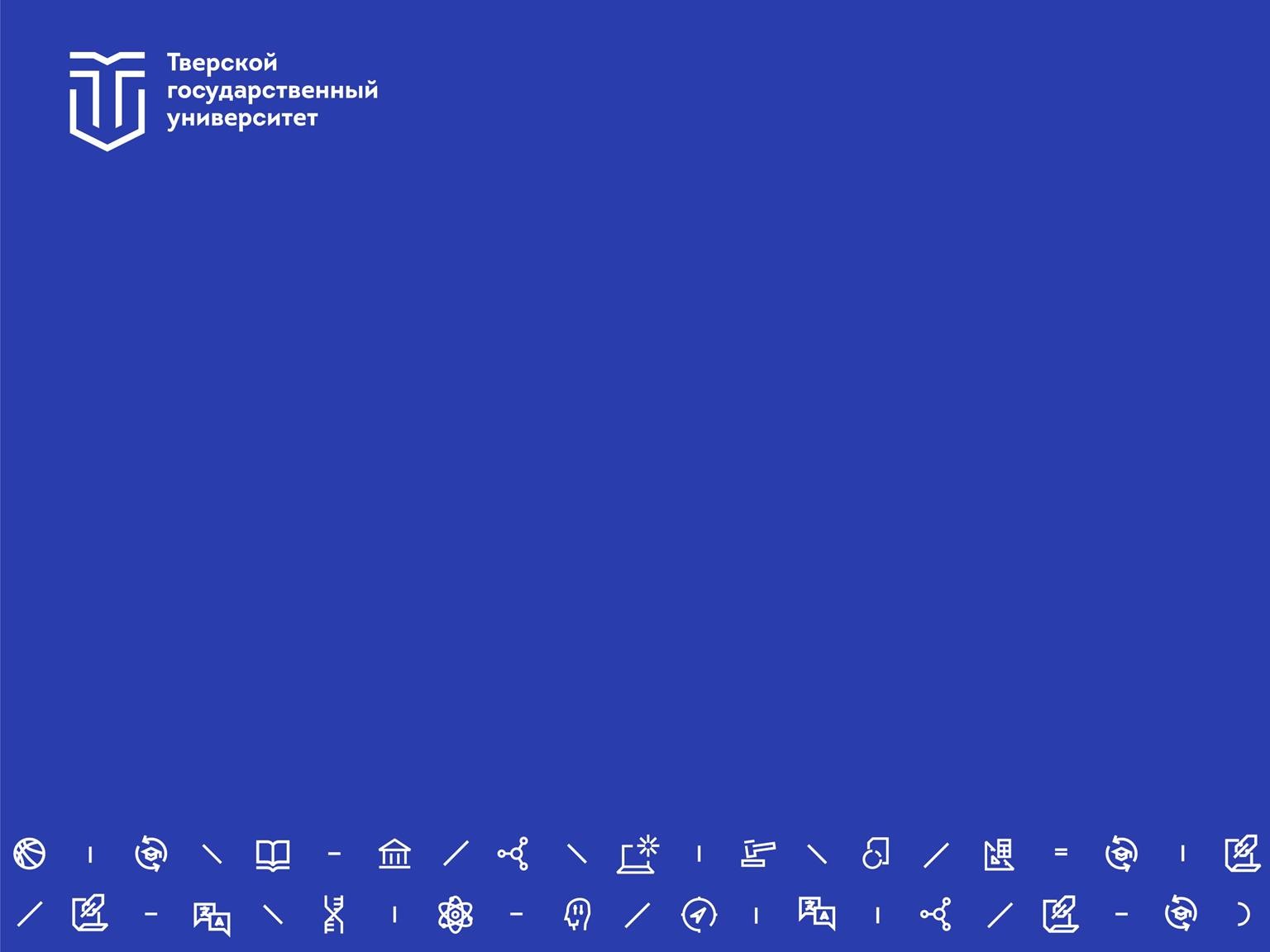 Добро пожаловать в ТвГУ!ФАКУЛЬТЕТ ПСИХОЛОГИИ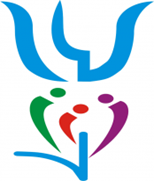 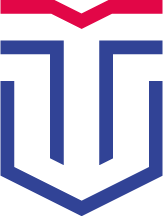 СПРАВОЧНИК ФАКУЛЬТЕТА ПСИХОЛОГИИФакультет психологии:справочник факультетатьюторыстуденческий активАдрес: 170100, г. Тверь, Студенческий пер., д. 12, корп. Б, 4 этаж Сайт факультета: http://psiholog.tversu.rue-mail: psychology@tversu.ru Группа ВКонтакте: https://vk.com/just_psychology  Деканат – аудитория 441Тел.: 8(4822) 34-74-32; 8(4822) 34-57-44Заказ и выдача справокПОНЕДЕЛЬНИК И ЧЕТВЕРГКАБ. № 441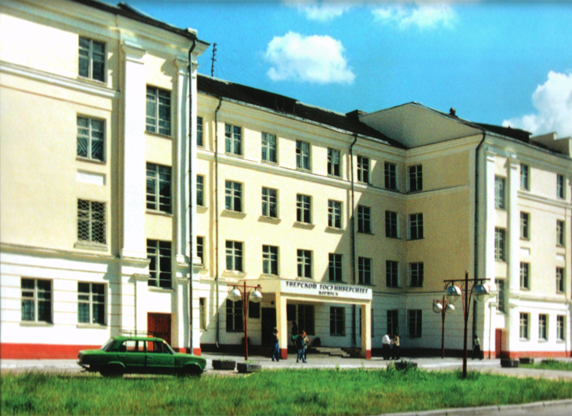 Декан факультета психологииБариляк Ирина Анатольевна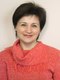 кандидат психологических наук, доцентАудитория 442Т.: 34-57-44E-mail: Barilyak.IA@tversu.ruЗаместитель декана по учебной работеСтановова Людмила Александровна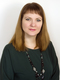 кандидат психологических наук, доцент кафедры «Психология труда и клиническая психология»Аудитория 430Т.: 34-57-44; 34-74-32E-mail: Stanovova.LA@tversu.ruЗаместитель декана по информатизации учебного процесса и воспитательной работеГудименко Юлия Юрьевна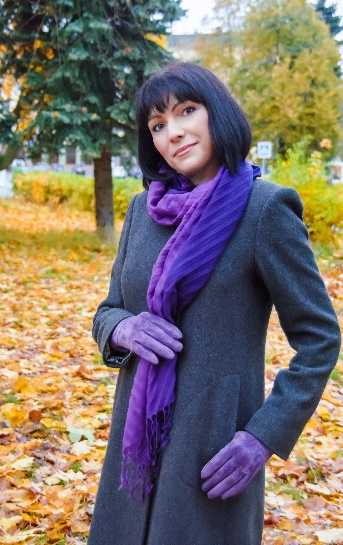 кандидат психологических наук, доцент кафедры «Психология труда и клиническая психология»Аудитория 444Т.: 34-57-44; 34-74-32E-mail: Gudimenko.YY@tversu.ruКафедра «Психология труда и клиническая психология» Заведующий кафедрой 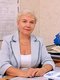 Жалагина Татьяна Анатольевнадоктор психологических наук, профессорКонстантинова Светлана Сергеевна специалист по УМРАудитория 436Т.: 34-74-32E-mail: Zhalagina.TA@tversu.ruКафедра «Психология» Заведующий кафедрой 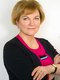 Короткина Елена Дмитриевнакандидат психологических наук, доцентХолина Кристина Игоревна специалист по УМРАудитория 435Т.: 34-74-32E-mail: Korotkina.ED@tversu.ruДеканатДранова Светлана Николаевна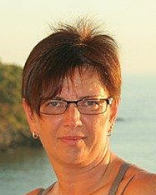 Ведущий специалист деканата, документоведАудитория 444Т.: 34-57-44; 34-74-32E-mail: Dranova.SV@tversu.ruТьюторы11, 41, группы 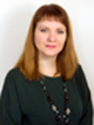 направление «Психология» – Становова Людмила Александровна13, 23, 33, 43, 53, 63 группы 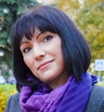 специальность «Клиническая психология–Гудименко Юлия ЮрьевнаАудитория 430Т.: 34-57-44; 34-74-32E-mail: Stanovova.LA@tversu.ru 
Аудитория 444Т.: 34-57-44; 34-74-32E-mail: Gudimenko.YY@tversu.ru Учебно-практическая лаборатория клинической психологии и психодиагностикиУчебно-практическая лаборатория клинической психологии и психодиагностикиАудитория 444Центр социально – психологической поддержки личностиЦентр социально – психологической поддержки личностиАудитория 433Методический кабинетМетодический кабинетАудитория 343Студенческий активСтуденческий активАудитория 434Компьютерный классКомпьютерный классАудитория 445Тренинговый классТренинговый классАудитория 424